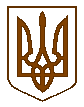 УКРАЇНАБілокриницька   сільська   радаРівненськогорайону Рівненськоїобласті(сорокова позачергова сесія сьомого скликання)РІШЕННЯвід  15 лютого 2019  року                                                                             № 921Про внесення змін до штатного розпису працівників місцевої пожежно-рятувальної команди Білокриницької сільської ради на 2019 рік          Заслухавши сільського голову Т. Гончарук, стосовно необхідності введення однієї штатної одиниці водія автотранспортних засобів,  відповідно до вимог наказу Міністерства фінансів України від 28.01.2002 № 57, зареєстрованого у Міністерстві юстиції України 1 лютого 2002 р. за № 86/6374 (із змінами і доповненнями), керуючись Постановою Міністерства праці України від 02.10.1996 року № 77 «Про умови оплати праці робітників, зайнятих обслуговуванням органів виконавчої влади, місцевого самоврядування та їх виконавчих органів, органів прокуратури, судів та інших органів» (зі змінами та доповненнями), ст.26 та ст. 32 Закону України  «Про місцеве самоврядування в Україні» за погодженням з постійними комісіями сільської ради, сесія Білокриницької сільської ради ВИРІШИЛА:Внести з 01 березня  2019 року в штатнийрозписнаступнізміни:ввести посаду водія автотранспортних засобів. Кількістьштатниходиниць за посадою–1.Затвердити і ввести у дію з 01.03.2019 року штатний розпис працівників місцевої пожежно-рятувальної команди згідно з додатком 1.Контроль за виконанням даного рішення покласти на голову постійної комісії сільської ради з питань бюджету та фінансів О. Зданевич  та головного бухгалтера М. Захожу.Сільський голова                                                                                   Т. Гончарук      Додаток  1дорішеннясесії Білокриницької сільської ради
від «15»  лютого 2019р.  № 921ШТАТНИЙ РОЗПИС працівників місцевої пожежно-рятувальної команди Білокриницької сільської радиСільський голова                                                                               Т.Гончарук№  з/пНазва посадиКількість штатних одиниць1Водій автотранспортних засобів4Всього:Всього:4